Паспорт инновационного продукта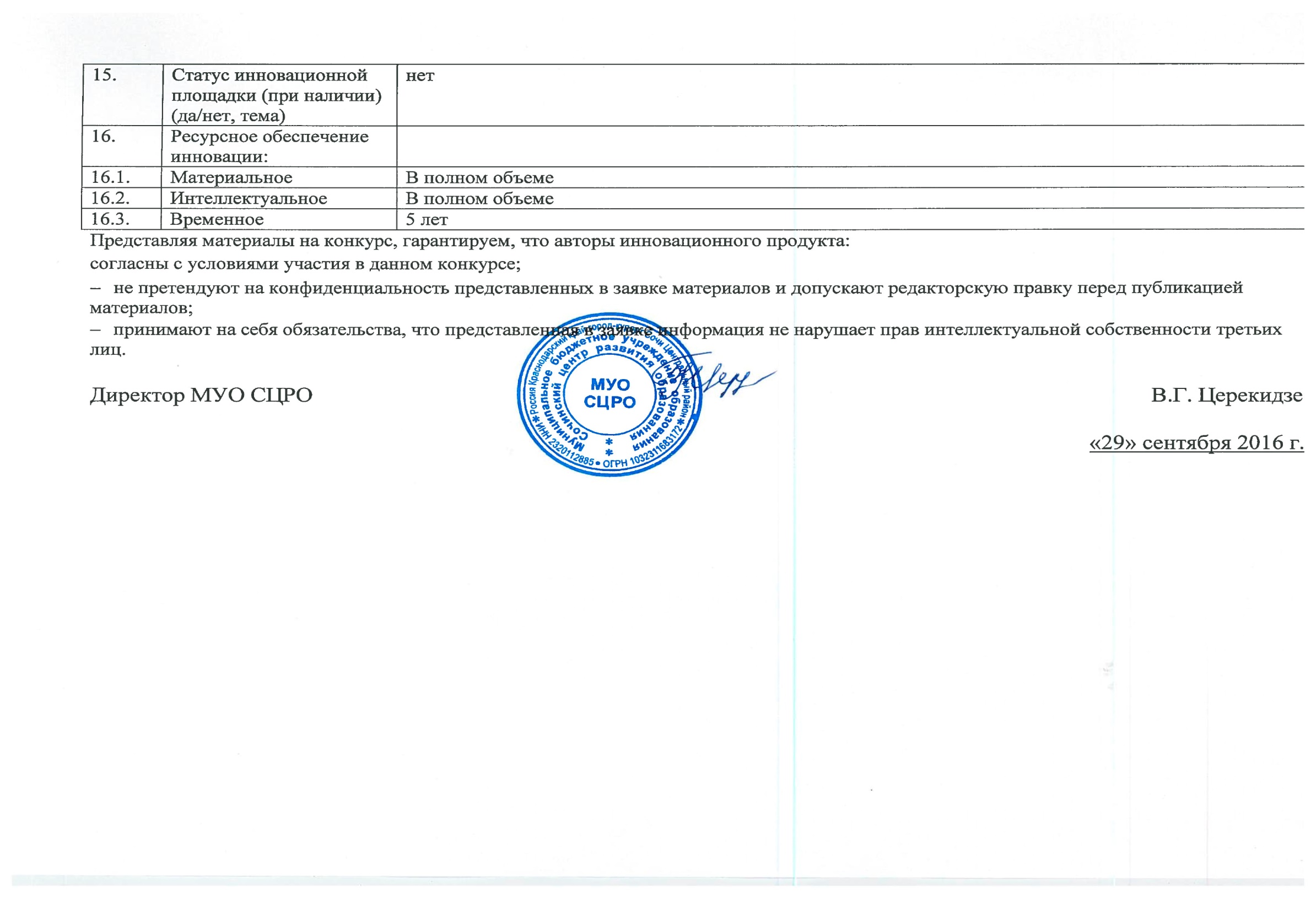 Наименование инновационного продукта (тема)Развитие кадрового потенциала муниципальной системы образования г. Сочи через обеспечение условий для вхождения в педагогическую профессию школьников, студентов и молодых педагоговАвторы представляемого опытаЦерекидзе Виктория Георгиевна, директор МУО СЦРОЗемлянская Илона Владимировна, заместитель директора МУО СЦРОЛымарь Ирина Александровна, главный специалист УОН администрации г.СочиНаучный руководитель (если есть). Научная степень, звание---Цели внедрения инновационного продуктаОбеспечить приток молодых кадров в муниципальную систему образования и их успешную профессиональную адаптациюЗадачи внедрения инновационного продуктаПредполагается решать параллельно по трем кластерам:В работе со школьниками Организация и методическое сопровождение классов социально-педагогического профиля в пилотных школах.Разработка и реализация системы мероприятий, направленных на повышение интереса у обучающихся к педагогическим специальностям (образовательных событий, возрастосообразных деятельностных проб и социально-педагогических практик).Обеспечение сетевого взаимодействия образовательных организаций различного уровня в рамках профориентационной работы, предпрофильной и  профильной подготовки обучающихся в области социально - педагогических практик.В работе со студентами Организация взаимодействия с социально-педагогическим факультетом Сочинского государственного университета по обеспечению качественных  баз педагогической практики студентов.Организация участия студентов социально-педагогического факультета Сочинского государственного университета в методических и социально значимых мероприятиях Сочинского центра развития образования и управления по образованию и науке администрации города Сочи.В работе с молодыми педагогамиРасширение спектра городских методических и социально значимых мероприятий, обеспечивающих профессиональное становление молодых педагогов.Разработка и запуск модели тьюторского сопровождения молодых педагогов в пилотных школах города Сочи.Общая задача для всех трех кластеров:Формирование методического продукта на основе фиксации и анализа полученных результатов и описания успешных практикОсновная идея (идеи) предлагаемого инновационного продуктаСформировать систему образовательных событий, возрастосообразных деятельностных проб и социально-педагогических практик, которые позволят обучающимся общеобразовательных организаций, студентам учреждений профессионального образования педагогической направленности и молодым педагогам попробовать/реализовать себя в различных видах деятельности, способствующих проявлению собственных потребностей и мотивов и осознанию личностных смыслов. Подбор мероприятий, видов деятельности будет осуществляться с учетом необходимости погружения целевых групп в ситуации, так или иначе связанные с решением педагогических задач, осуществлением педагогических проб, осмыслением собственного опыта. Главной целью всех этих актов деятельности в конечном итоге является стремление к тому, чтобы через интересные по форме и содержанию мероприятия показать смысловую привлекательность педагогической профессии, возможности для самореализации в ней тех подростков и молодых людей, которые ориентированы на тип взаимодействия «человек-человек». Нормативно-правовое обеспечение инновационного продуктаКонвенция о правах ребенкаФедеральный закон от 29 декабря 2012 года № 273-ФЗ «Об образовании в Российской Федерации»Национальная образовательная инициатива «Наша новая школа»Приоритетный национальный проект «Образование»Федеральная целевая программа развития образования на 2016-2020 годы (утверждена постановлением Правительства РФ от 23 мая 2015 г. № 497)Федеральные государственные образовательные стандарты дошкольного, начального, основного общего образованияПрофессиональный стандарт «Педагог (педагогическая деятельность в сфере дошкольного, начального общего, основного общего, среднего общего образования) (воспитатель, учитель)» (утвержден приказом Министерства труда и социальной защиты РФ от 18 октября 2013 № 544н с изменениями от 25.12.2014 г.)Концепция общенациональной системы выявления и развития молодых талантов на 2015-2020 годы (утверждена Указом Президента РФ от 03.04.2012 г., № Пр-827)Закон Краснодарского края от 16 июля 2013 года № 2770-КЗ «Об образовании в Краснодарском крае»Государственная программа Краснодарского края «Развитие образования» (утверждена постановлением главы администрации (губернатора) Краснодарского края от 14 октября 2013года № 1180)План мероприятий по реализации Концепции общенациональной системы выявления и развития молодых талантов в Краснодарском крае в 2016 году (утвержден приказом МОНиМП КК от 01.08.2016 № 3682)Обоснование его значимости для развития системы образования Краснодарского краяКадровая ситуация, существующая в муниципальной системе города Сочи, отражает краевые и общероссийские тенденции, которые характеризуются, с одной стороны, так называемым старением действующего педагогического корпуса, а с другой стороны, слабым притоком молодых педагогов.Этот факт имеет достаточно серьезные последствия, поскольку  связан с общим снижением трудовой активности, консервативностью по отношению к инновациям (в том числе к внедрению новых технологий и форм организации труда), появлением негативных социально-психологических установок, стереотипов профессионального мышления и деятельности.Реализация данного проекта позволит существенно повлиять на ценностные установки школьников и молодежи и повысить спрос на педагогические специальности у старшеклассников, а также обеспечить закрепление студентов и молодых педагогов в образовательных организациях г. СочиНовизна (инновационность)В настоящее время в системе образования  города Сочи отсутствуют действенные модели, варианты и механизмы, позволяющие влиять на профессиональный выбор выпускников, привлекать молодых педагогов в образовательные организации края и способствовать их закреплению в педагогической профессии. Инновационный проект предполагает разработку и реализацию системы различных видов деятельности (мероприятий), в которые  будут вовлечены целевые группы инновационного проекта: школьники, студенты и молодые педагоги. Цели и содержание данных мероприятий, видов деятельности должны быть направлены на развитие у субъектов предлагаемой деятельности «предметно-функциональных» потребностей, формирование деятельностных мотивов, поискового поведения и осознание личностных смыслов.Авторы проекта предлагают оригинальную композицию видов деятельности, часть из которых уже успешно была реализована в других моделях, но в других комбинациях и с другими акцентами. Практическая значимостьЗаявленные инновационные продукты будут содержать технологические описания и рекомендации, которые позволят любому субъекту профессионального сообщества использовать их в собственной деятельности для решения схожих задач.Механизм реализации инновации11.1.I этап:Подготовительный11.1.1.Срокисентябрь 2015г.  – август 2016г.11.1.2.ЗадачиАнализ состояния кадрового потенциала и кадровых потребностей муниципальной образовательной системы и возможных путей их обеспечения.Определение приоритетных направлений развития кадрового потенциала системы образования.Разработка содержания и начало осуществления коррекционных изменений в области кадровой политики.11.1.3.Полученный результатОсмысление сильных и слабых сторон, возможностей и рисков в решении задач проекта.Распределение функций и полномочий между участниками проекта, уточненные стратегии и механизмы реализации проектаУвеличение количества выпускников, поступивших на педагогические специальности в рамках целевого набораПогружение школьников в социально-педагогическую проблематику, получение опыта проектной и исследовательской деятельности 11.2.2 этап:Преобразующий11.2.1.Срокисентябрь 2016г. – август 2019г.11.2.2.ЗадачиЗапуск механизмов развития кадрового потенциала муниципальной образовательной системы.Осуществление программных мероприятий по развитию кадрового потенциала образовательной системы по выделенным приоритетным направлениям.11.2.3.Полученный результатПовышение информированности профессионального сообщества и социума, привлечение внимания к решению задач проекта.Сценарии мероприятий, диагностические, аналитические и экспертные материалы, иллюстрирующие динамику результатов в аспекте формирования ориентации на  педагогическую профессию.Программы элективных и профильных курсов.Повышение качества освоения обучающимися профильных классов программ  предметов по выбору, получение опыта проектной и исследовательской деятельности.Погружение студентов социально-педагогического факультета СГУ в проблематику реальной педагогической деятельности.Публичное предъявление молодыми педагогами первых результатов практической деятельности, повышение мотивации на профессиональное развитие.Примерное положение о тьюторском сопровождении молодого педагога, методические рекомендации.11.3.3 этап:Обобщающе-аналитический.11.3.1.Срокисентябрь 2019г. – август 2020г.11.3.2.ЗадачиКоррекция результатов осуществленных мероприятий по развитию кадрового потенциала.Стабилизация процессов развития через их системное осуществление и обеспечение.Обобщение и диссеминация результативных практик, реализованных в ходе проекта.11.3.3.Конечный результатПо результатам реализации инновационного проекта будет создана и апробирована многоуровневая модель организации и сопровождения деятельности трех целевых групп (школьников, студентов и молодых педагогов), направленная на выявление, развитие и закрепление интереса к педагогической профессии.Перспективы развития инновацииВозможное развитие проекта видится авторам в двух плоскостях: методической и управленческой. Методический аспект продолжения проекта может быть направлен на работу с педагогами наиболее продуктивной категории в возрасте 30-45 лет и решать адресные, конкретные, персонифицированные задачи профессионального развития на основе уже созданного сетевого взаимодействия. При этом в представляемом проекте данные задачи опосредованно уже будут решаться, поскольку указанные педагоги в разной степени будут включены в систему сопровождения молодых педагогов, а значит, уже получат импульс для совершенствования собственных компетенций. Управленческий аспект возможного продолжения проекта может быть на разработку комплекса мер социальной поддержки педагогов города в условиях дефицита финансово-экономических ресурсов.Предложения по распространению и внедрению инновационного продукта в практику образовательных организаций краяИнновационные продукты, разработанные в ходе реализации данного проекта, или их элементы могут быть использованы в дальнейшем для реализации кадровых стратегий во всех территориях краяПеречень научных и (или) учебно-методических разработок по теме инновационного продуктаПрезентация модели методического сопровождения молодых педагогов в г. Сочи на круглом столе «Педагогическая поддержка начинающих учителей при проектировании образовательного процесса в школе» в рамках встречи Актива ассоциации молодых педагогов Кубани, 19.03.2016 г. Сочи.Сценарий проведения дискуссионной площадки «Остаюсь работать в школе» в рамках встречи Актива ассоциации молодых педагогов Кубани, 19.03.2016 г. Сочи.Статья В.Г. Церекидзе «Звезды» зажигаются в Сочи» в журнале «Педагогический вестник Кубани» №2, 2016 г., с.14.Программа летнего профильного лагеря с дневным пребыванием детей «ПрофСтарт» на базе МАУ ЦДОД «СИБ».Программа элективного курса для учащихся 9-х классов «Восхождение к педагогической профессии» (авторы-разработчики: к.п.н., доцент СГУ Мушкина И.А., к.п.н., доцент СГУ Бородина Н.В., к.п.н., доцент Садилова О.П.)Программа профильного курса для 10-х классов социально-педагогического профиля «Управление педагогической карьерой» (авторы-разработчики: к.п.н., доцент СГУ Мушкина И.А., к.п.н., доцент СГУ Бородина Н.В., к.п.н., доцент Садилова О.П.)Программа профильного курса для 11-х классов социально-педагогического профиля «Путь к успеху в педагогической профессии» (авторы-разработчики: к.п.н., доцент СГУ Мушкина И.А., к.п.н., доцент СГУ Бородина Н.В., к.п.н., доцент Садилова О.П.)Сценарий тренинга «Хочу быть учителем» (адаптация авторского тренинга Г.В. Резапкиной, А.Н. Соболевой  «Хочу быть психологом»). Адаптирован  канд. психол. наук, доцентом СГУ Макаревской Ю. Э.Положение о проведении городского конкурса «Большая перемена».